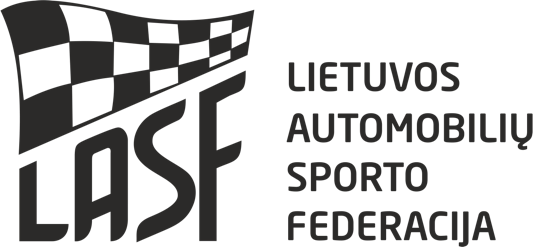 KANDIDATŲ SIŪLYMAI Į LASF REVIZIJOS KOMISIJOS PIRMININKUS2020 ____  _____LASF tikrojo nario Vadovas ___________________________________________________________________Vardas, pavardė, parašas, A.V.LASF tikrojo nario siūlančio kandidatą (-us) pavadinimasSIŪLOMA LASF REVIZIJOS KOMISIJOS PIRMININKO KANDIDATŪRA (Vardas, Pavardė)